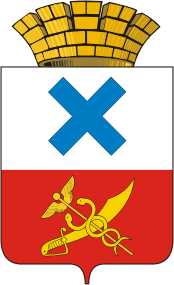 Администрация Городского округа «город Ирбит»Свердловской областиПОСТАНОВЛЕНИЕот   12  декабря 2023  года   №  2137 - ПАг. ИрбитО создании рабочей группы по вопросам оказания имущественной поддержки субъектам малого и среднего предпринимательства в Городском округе «город Ирбит» Свердловской областиВ соответствии с Федеральным законом от 24 июля 2007 года  № 209-ФЗ «О развитии малого и среднего предпринимательства в Российской Федерации», в целях оказания имущественной поддержки субъектам малого и среднего предпринимательства на территории Городского округа «город Ирбит» Свердловской области, в связи с изменением кадрового состава администрации Городского округа «город Ирбит» Свердловской области, администрация Городского округа «город Ирбит» Свердловской областиПОСТАНОВЛЯЕТ:Создать рабочую группу по вопросам оказания имущественной поддержки субъектам малого и среднего предпринимательства Городского округа «город Ирбит» Свердловской области. Утвердить состав рабочей группы по вопросам оказания имущественной поддержки субъектам малого и среднего предпринимательства Городского округа «город Ирбит» Свердловской области (прилагается). Признать утратившим силу постановление администрации Городского округа «город Ирбит» Свердловской области от 17 июня 2022 № 856-ПА «О внесении изменений в постановление администрации Муниципального образования город Ирбит от 29 января 2020 года № 97-ПА «О создании рабочей группы по вопросам оказания имущественной поддержки субъектам малого и среднего предпринимательства в Муниципальном образовании город Ирбит».Контроль за исполнением настоящего постановления возложить на заместителя главы администрации – начальника Финансового управления администрации Городского округа «город Ирбит» Свердловской области Л.А. Тарасову.Отделу организационной работы и документообеспечения администрации Городского округа «город Ирбит» Свердловской области  опубликовать настоящее постановление в Ирбитской общественно-политической газете «Восход» и разместить настоящего на официальном сайте администрации Городского округа «город Ирбит» Свердловской области (moirbit.ru).Глава Городского округа«город Ирбит» Свердловской области                                                                            Н.В. Юдин       Приложение 							       к постановлению администрацииГородского округа «город Ирбит»                                                                                                                                                                                           Свердловской области		от 12  декабря 2023 года №2137-ПАСОСТАВрабочей группы по вопросам оказания имущественной поддержки субъектам малого и среднего предпринимательства Городского округа «город Ирбит»                                                                                                                                                                                           Свердловской областиПредседатель рабочей группы:Тарасова Любовь Алексеевна - заместитель главы администрации – начальник Финансового управления администрации Городского округа «город Ирбит» Свердловской области.Заместитель председателя рабочей группы:Лобанова Ольга Анатольевна - начальник отдела имущественных и земельных отношений администрации Городского округа «город Ирбит» Свердловской области.Секретарь рабочей группы:Абрамова Мария Владимировна – ведущий специалист отдела имущественных и земельных отношений администрации Городского округа «город Ирбит» Свердловской области.Члены рабочей группы:Иванова Евгения Владимировна – начальник отдела экономического развития администрации Городского округа «город Ирбит» Свердловской области;Потапов Алексей Владимирович - начальник отдела муниципального контроля администрации Городского округа «город Ирбит» Свердловской области.